AVVISO DI MOBILITA’ ESTERNA EX ART. 30 D.LGS 165/2001, PER LA COPERTURA DI  N.  1 POSTO DI ISTRUTTORE AMMINISTRATIVO CATEGORIA GIURIDICA “C”, A TEMPO INDETERMINATO E PIENO – SERVIZI DEMOGRAFICI.AL SINDACO DEL COMUNE DI CAVERNAGOsede    l	sottoscritt 	(cognome, nome) nato il 	nelComune di 			(Provincia di          ) (Stato 	), il 	e  residente nel Comune di 		(Provincia di 		) (Stato 		),     Via 			, Codice Fiscale 	, avendo preso visione dell’avviso di mobilità esterna di n. 1 posto di Istruttore Amministrativo- categoria giuridica C1, tempo INDETERMINATO E PIENO  – Servizi Demografici;CHIEDEDi essere ammesso al procedimento in oggetto;DICHIARAsotto la propria responsabilità, consapevole delle sanzioni penali previste dall’art. 76 del D.P.R. 445 del 28.12.2000 e ss.mm.ii.:di essere dipendente in servizio con contratto a tempo indeterminato con inquadramento  nella posizione giuridica	ed economica	. con il profilo professionale			a far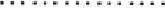 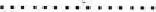 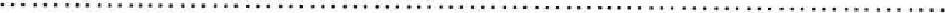 data dal	e di prestare attività lavorativa presso l'Ente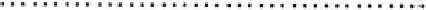 (avente natura di pubblica Amministrazione di cui all'art. 1, comma 2, del D.Lgs. 165/2001 e s.m.i.);di essere in possesso dell’idoneità fisica all’impiego;di prestare attualmente servizio con rapporto di lavoro:a tempo pieno;a tempo parziale di tipo 	con percentuale annua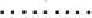 e, qualora vincitore della presente selezione, di essere disponibile a trasformare il proprio rapporto di lavoro da tempo parziale a tempo pieno nel momento dell'immissione in servizio presso il Comune di Cavernago;di essere in possesso di una anzianità di servizio a tempo indeterminato di almeno un (1) anno nelle stesse mansioni ovvero in posizione analoga alla professionalità ricercata;di prestare attualmente la propria attività lavorativa presso il seguente servizio(indicare il servizio di appartenenza alla data di presentazione della domanda specificando la posizione di lavoro ricoperta e, sinteticamente, le mansioni svolte)di non aver subito negli ultimi 5 anni condanne penali con sentenza passata in giudicato e non avere procedimenti penali in corso;di non avere procedimenti disciplinari in corso;di  essere  in  possesso del  seguente  titolo di studio 	conseguitopresso    	 	;nell’anno  scolastico 	con votazionedi non essere stato destituito o dispensato dall’impiego per persistente insufficiente rendimento, ovvero dichiarato decaduto da un precedente impiego presso la Pubblica Amministrazione;di non aver riportato condanne  penali  e  di  non  aver  procedimenti  penali  in  corso (in caso contrario, indicare le condanne riportate ed i procedimenti penali in corso);di autorizzare l’Ente al trattamento dei propri dati personali, ai sensi del GDPR 2016/679 e D.Lgs. 101/2018;di accettare tutte le disposizioni previste dall’Avviso in oggetto;di   essere   dipendente nel  Comune/Ente 	, con la qualifica di 	, assunto dal 	;di essere in possesso del nulla osta di massima o definitivo ed incondizionato del Comune/Ente 	per il trasferimento in mobilità volontaria;di accettare, senza riserva, tutte le condizioni previste nell’avviso di mobilità esterna.Chiede altresì che ogni comunicazione venga inviata al seguente indirizzo:Recapito telefonico per comunicazioni: 	_ 	_ 	_Allega alla presente i seguenti documenti:copia fotostatica di un valido documento di identità del sottoscrittorecurriculum vitae formativo e professionale datato, sottoscritto e redatto secondo il formato EuropassNulla osta di massima o definitivo e incondizionato dell’Amministrazione di appartenenza.Data, 	_	Firma